Познавательно-исследовательская деятельностьКонспект НОД Тема: «Освоение космоса» 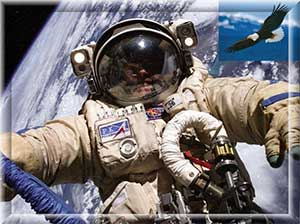 Цель: познакомить детей с понятием «космос» и с понятием «космонавт»
Задачи:
-Познакомить с первой женщиной космонавтом Терешковой В.
-расширять элементарные представления о космосе;
-рассказать об интересных фактах и событиях, связанных с космосом;
-воспитывать патриотические чувства и любовь к Родине;
-обогащать речевой словарь словами по теме;
-развивать любознательность, логическое мышление, фантазию, воображение;
-закрепить знание цифр и чисел от 1 до 10, умение найти нужное числоВиды деятельности: познавательная, продуктивная, игровая.
Методы и приемы: наглядный, словесный, игровой, использование ИКТ
Оборудование: картинки, иллюстрации, фотографии космонавтов, рисунки о космосе, кисточки, подставки, цв. картон., ноутбук, обручи, билеты с цифрами, подготовленная презентация на флешнакопителе;Ход:
Взрослый. С глубокой древности люди мечтали летать, как птицы. На чем только не отправлялись в небеса герои сказок. Вспомни, на чем совершают полеты герои твоих любимых сказок?
Но человечество мечтает о полетах не только в воздушном, но и космическом пространстве. Таинственный космос притягивал людей, звал заглянуть в него и разгадать его загадки.Основная часть НОДВзрослый: Однако ученые мечтали о полете в космос человека, но прежде они решили проверить безопасность полета на наших четвероногих помощниках — собаках.
Знаешь, как звали этих собак? (Белка и Стрелка)
Да, это были две собаки - лайки: Белка и Стрелка. Это событие произошло в 19 августа 1960 г. Они тоже благополучно вернулись на землю. И ученые решили осуществить свою заветную мечту — послать в космос человека.
Наконец все было готово для полета человека. 12 апреля 1961 г. был запущен космический корабль «Восток». Его пилотировал первый в мире космонавт. Знаете ли вы его? (Ю Гагарин)
Взрослый: Правильно, самого первого космонавта звали Юрий Алексеевич Гагарин. Он родился 9 марта 1934 г. под Смоленском. Хорошо учился, увлекался спортом, занимался в аэроклубе. Он закончил авиационное училище и стал военным летчиком, но все время мечтал о полетах в космос. И когда узнал, что создался отряд космонавтов, записался в него. Начались долгие, трудные тренировки. А как ты думаешь, каким должен быть космонавт? (Сильным, ловким, выносливым, терпеливым и трудолюбивым).Взрослый: Верно, он должен тренированным, иметь сильную волю, отличаться умом и трудолюбием. Все эти качества были у Юрия Гагарина, поэтому он стал первым космонавтом. Юрий Гагарин принёс славу нашей Родине. Мы с тобой можем гордиться им. А в июне 1963 г. на орбиту Земли был выведен космических корабль, который пилотировала первая в мире женщина — космонавт Валентина Терешкова. 2013 год имеет для российской космонавтики особое значение – мы празднуем 50 летний юбилей со дня полета в космос первой женщины-космонавта Валентины Владимировны Терешковой. Сегодня В.В. Терешковой 76 лет. Каждый год 12 апреля в нашей стране отмечается большой день — День Космонавтики.Далее предлагаю поиграть в игруВзрослый: Космонавты должны быть ловкими и внимательными. Сейчас мы поиграем в игру «Ждут нас быстрые ракеты». Перед нами на полу лежат  подушки – это ракеты. По сигналу экипаж должен занять место в ракете.Ребенок идет по кругу со словами:Ждут нас быстрые ракетыДля полета на планеты.На какую захотим,На такую полетим!Но в игре один секрет:Опоздавшим места нет!Взрослый: Молодец. Космонавты должны хорошо знать Солнечную систему.Взрослый спрашивает, знает ли ребенок какие-нибудь планеты Солнечной системы.Взрослый: А сейчас я приглашаю тебя в кинотеатр. (Предложить пройти к стулу и ноутбуку, ребенок вытягивает билет с цифрами от 1 до 10) Проходите. Занимай своё место согласно билету.Демонстрация презентации «Солнечная система», по ходу презентации беседа.Взрослый: В Солнечной системе девять планет. Большинство их астрономы назвали в честь греческих или римских богов.Меркурий — самая близкая к Солнцу планета. Названа в честь крылатого бога — Меркурия. Ее поверхность каменистая и пустынная, на планете нет ни воды, ни воздуха.Венера — вторая от Солнца планета. Названа в честь богини любви и красоты — Венеры. Покрыта Венера толстыми слоями облаков, которые скрывают поверхность планеты. Здесь царит испепеляющая жара. Там настолько жарко, что можно за несколько секунд испечь пирог без духовки. Венера — самая яркая планета на небе.Земля — третья от Солнца планета. Планета находится на таком расстоянии от Солнца, что температура на ней не бывает ни слишком высокой, ни слишком низкой, и есть достаточное количество воды, поэтому на Земле есть жизнь. Земля имеет свой спутник — Луну.Марс — четвертая планета Солнечной системы. Названа именем бога войны — Марса. Марс — единственная похожая на Землю планета тем, что имеет четыре времени года, ледяные полярные шапки и каналы, напоминающие высохшие русла рек. До того как ученые узнали, что на Марсе нет жизни, люди верили, что там живут загадочные существа — марсиане.Юпитер — пятая планета от Солнца, названная в честь самого главного римского бога — Юпитера. Это самая большая планета Солнечной системы. Она настолько велика, что все остальные планеты могли бы поместиться в нее. Юпитер — гигантский шар, состоящий из жидкости и газа.Сатурн — шестая планета Солнечной системы. Названа в честь бога Сатурна, отца Юпитера. Сатурн — это большой шар, состоящий из жидкости и газа. Планета известна своими великолепными кольцами. Каждое из колец Сатурна состоит из газов, частиц льда, камней и песка.Уран — седьмая планета от Солнца. Названа в честь отца Сатурна — Урана. Это единственная планета Солнечной системы, которая вращается вокруг Солнца, как бы лежа на боку. Ее называют «лежачая планета».Нептун — восьмая планета от Солнца. Названа в честь римского бога моря — Нептуна, потому что она холодная и синяя. Это громадный шар, состоящий из газа и жидкости. Нептун можно увидеть только в телескоп. На поверхности планеты дуют самые сильные ветры в Солнечной системе, развивающие скорость свыше 2000 км/ч, это в 2 раза быстрее, чем скорость реактивного лайнера.Плутон — девятая (самая удаленная) планета от Солнца. Названа в честь бога подземного мира. Нам очень мало известно о Плутоне, поскольку к нему не посылали автоматических станций.Взрослый: Наш сеанс в кинотеатре закончен, сдавай мне билет и проходи на ковер где сделаем зарядку для космонавтов.Проводится физкультминутка «Космодром».Читайте стихотворный текст и одновременно показывайте, какие действия надо выполнять под него.Все готово для полета,    (Дети поднимают руки сначала вперед, затем вверх.)Ждут ракеты всех ребят.  (Соединяют пальцы над головой, изображая ракету).Мало времени для взлета,  (Маршируют на месте.)Космонавты встали в ряд.  (Встали прыжком - ноги врозь, руки на поясе).Поклонились вправо, влево,   (Делают наклоны в стороны.)Отдадим земной поклон.    (Делают наклоны вперед.)Вот ракета полетела.           (Делают прыжки на двух ногах)Опустел наш космодром    (Приседают на корточки, затем поднимаются.)Предлагаю вместе с ребенком создать коллективную аппликацию - «Ракета в космосе».Взрослый: Сначала мы с тобой вспомним названия геометрических фигур (показать ребёнку детали ракеты – прямоугольник, треугольник, круг и спрасить названия). Каких геометрических фигур больше?Далее напомнить приемы работы с клеем, бумагой, салфеткой и т.д. предложить приступить к аппликации. По ходу помогать, предложить варианты размещения деталей, если необходимо.Рефлексия: Рассмотреть выполненную аппликацию, поделиться впечатлениями.- Куда полетела ракета?- Какие планеты есть в нашей солнечной системе?- Как называют людей летающих в космос на космических кораблях?- Как зовут первую женщину- космонавта?